УПРАВЛЕНИЕ ОБРАЗОВАНИЯ ГОРОДА ПЕНЗЫМУНИЦИПАЛЬНОЕ БЮДЖЕТНОЕ ДОШКОЛЬНОЕ ОБРАЗОВАТЕЛЬНОЕ УЧРЕЖДЕНИЕ ДЕТСКИЙ САД №19 Г. ПЕНЗЫ «КАТЮША»Принята на заседании                                                                                «Утверждаю»             педагогического совета                                Заведующий МБДОУ детского сада 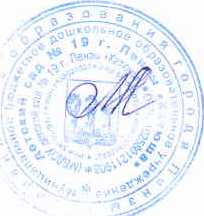  « 01 »   сентября    2021 г.                       МБДОУ детского сада №19  г.  Пензы Протокол от №_____                                     «Катюша»                                                                                   __________________Л.Н.Воробьева                                                                           «01» сентября  2021г.                                                                             ДОПОЛНИТЕЛЬНАЯ ОБЩЕОБРАЗОВАТЕЛЬНАЯ (ОБЩЕРАЗВИВАЮЩАЯ) ПРОГРАММА«художественной»НАПРАВЛЕННОСТИ«Клякса»Возраст обучающихся: 3-4 годаСрок реализации: сентябрь-майАвтор-составитель:Галкина Алла Сергеевна,воспитательПенза, 2021Рекомендована                                                                                  «Согласовано»методическим советом                                                     Зам. директора по УВРПротокол  № __ от                                                             _______________________«__» ___ 201_г.Рецензенты:__________________________________,__________________________________.Программа реализуется в филиале «Детский сад «Почемучки» МБДОУ детского сада №19 г. Пензы с 2016 года.Программа переработана и дополнена в 2021 году.Информационная карты программы2. Комплекс основных характеристик дополнительной общеобразовательной общеразвивающей программы.2.1. Пояснительная запискаДополнительная общеобразовательная программа составлена на основе авторской программы Т.С.Комаровой «Карандашик», направлена на  художественно - эстетическое развитие дошкольника. Дополнительная общеобразовательная программа не противоречит нормам СанПиН 2.4.1.3049-13.           Программа разработана  в соответствии с действующими нормативно-правовыми документами: -Указ Президента Российской Федерации от 07.05.2012 № 599 «О мерах по реализации государственной политики в области образования и науки»;- Федеральным законом от 29 декабря 2012 года № 273-ФЗ «Об образовании в Российской Федерации»; - Приказом Министерства просвещения Российской Федерации от 09 ноября 2018 года № 196 «Об утверждении порядка организации и осуществления образовательной деятельности по дополнительным общеобразовательным программам»; - Приказом Министерства образования и науки Российской Федерации от 18 ноября 2015 года № 09-3242 «Методическими рекомендациями по проектированию дополнительных общеразвивающих программ»; - Распоряжением Правительства Российской Федерации от 04 сентября 2014 № 1729-р «Концепция развития дополнительного образования детей»; - Распоряжением Правительства Российской Федерации от 29 мая 2015 года № 996-р «Стратегия развития воспитания в Российской Федерации на период до 2025 года»; - Санитарно-эпидемиологическим правилам и нормативам СанПиН 2.4.4.3172-14 от 04 июля 2014 года № 41 "Санитарно-эпидемиологические требования к устройству, содержанию и организации режима работы образовательных организаций дополнительного образования детей".  Актуальность состоит в том, что знания не ограничиваются рамками программы. Дети знакомятся с разнообразием нетрадиционных способов рисования, их особенностями, многообразием материалов, используемых в рисовании, учатся на основе полученных знаний создавать свои рисунки. Таким образом, развивается творческая личность, способная применять свои знания и умения в различных ситуациях. Рисование нетрадиционными способами, увлекательная, завораживающая деятельность. Это огромная возможность для детей думать, пробовать, искать, экспериментировать, а самое главное, самовыражаться. Новизна программы предполагает развитие художественно – творческих способностей детей по средствам обучения нетрадиционным техникам рисования. Художественное творчество является одним из важнейших средств познания мира и развитие знаний эстетического восприятия, так как оно связано с самостоятельной, практической и творческой деятельностью ребенка. Все дети любят рисовать. Испытав интерес к творчеству, они сами находят нужные способы. Но далеко не у всех это получается, тем более что многие дети только начинают овладевать художественной деятельностью. Дети любят узнавать новое, с удовольствием учатся. Именно обучаясь, получая знания, навыки ребенок чувствует себя уверенно. Педагогическая целесообразность программы – состоит в том, что в ее процессе обучающие овладевают знаниями, умениями и навыки, которые направлены на приобщение к художественному творчеству.  Отличительные особенности программы состоят в том, что художество необычными материалами, оригинальными техниками позволяет детям ощутить незабываемые положительные эмоции. Нетрадиционное рисование доставляет детям множество положительных эмоций, раскрывает новые возможности использования хорошо знакомых им предметов в качестве художественных материалов, удивляет своей непредсказуемостью. Оригинальное рисование без кисточки и карандаша расковывает ребенка, позволяет почувствовать краски, их характер, настроение. Незаметно для себя дети учатся наблюдать, думать, фантазировать.Адресат программы. Данная программа предназначена для работы с детьми младшего дошкольного возраста (3-4 лет) и является дополнительным видом образования в форме кружковой работы, рассчитанной на 9 месяцев обучения. Формы обучения: очнаяОсобенности организации образовательного процесса: программа предназначена для работы с детьми дошкольного возраста (3-4 лет) и является дополнительным видом образования в форме кружковой работы, рассчитанной на 9 месяцев обучения.Состав группы: переменныйРежим занятий: программа рассчитана на один год обучения. Количество часов в учебном году 72 часа.  Продолжительность занятий 1 академический час согласно нормам СанПиН (Постановление Главного государственного санитарного врача Российской Федерации от 28.01.2021 №2 «Об утверждении санитарных правил и норм СанПиН 1.2.3685-21 «Гигиенические нормативы и требования к обеспечению безопасности и (или) безвредности для человека факторов среды обитания», раздел 6, таблица 6.6) во второй половине дня  для детей 3-4 лет – 15 минут 2 раза в неделю2.2. Цель и задачи программы:Цель:Развить художественно-творческие способности, заложенные в ребенке, интерес к собственным открытиям через поисковую деятельность.Задачи:Образовательные:- закрепить и обогатить знания детей о разных видах художественного творчества;-научить детей различным видам изобразительной деятельности, многообразием художественных материалов и приёмами работы с ними; - сформировать устойчивый интерес  к искусству и к занятиям художественным творчеством.Воспитательные:- Воспитать трудолюбие и желание добиваться успеха собственным трудом.- Воспитать внимание, аккуратность, целеустремлённость, творческую самореализацию.Развивающие:- Сформировать творческое мышление, устойчивый интерес к художественной деятельности;- Сформировать умения и навыки, необходимые для создания творческих работ.2.3.Содержание программы. Учебный планРаздел 1. Цветоведение.Теория. Знакомство детей с видами цвета, спектром цветов. Смешивание красок, цветов.Практика. Выполнить рисунки с помощью цветового восприятия.Раздел 2. Природа.Теория. Знакомство детей с природой, животными. Живая и неживая природа. Особенности строение разных видов животных. Разнообразие растительного и животного мира.Практика. Выполнить рисунки детей, с помощью нетрадиционных техник рисования.  Рисунки животных, растений, цветов.Раздел 3.  Композиция.Теория.Познакомить детей с основными формами композиции, научить составлять композицию самостоятельно. Виды композиции. Особенности композиции для детей данного возраста.Практика. Использовать композиционные приемы на занятии. Составлять композицию с детьми.Раздел 4. ПейзажТеория.Знакомство детей с пейзажем, видами пейзажа. Знакомство с художниками-пейзажистами.Практика.С помощью нетрадиционных техник выполнить рисунки. Изобразить в картинах разные времена года.Раздел 5. Декоративно-прикладное искусство.Теория. Знакомство с декоративно-прикладным искусством, изучение истории возникновения.  Разновидности декоративно-прикладного искусства. Роспись декоративного панно. Народные промыслы Практика.Роспись декоративного панно с использовании техники гжель.Раздел 6. НатюрмортТеория. Знакомство с натюрмортом. Разновидности и многообразия натюрморта. Показ репродукций с изображением натюрморта.Практика.Рисунки, с помощью нетрадиционных техник.Раздел 7. Портрет.Теория. Знакомство с жанром - портрет. Виды портрета. Особенности изображения портрета. Практика.Изображение портрета. Изображение мамы, папы, семьи.Раздел 8. Лепка.Теория. Рассказ о свойствах глины, пластилина. Правила работы с лепкой, пластилином. Особенности техники работы.Практика.Лепка  фигур людей, животных, природы.Раздел 9. Знакомство с архитектурой.Теория. Знакомство с архитектурой. Виды  и особенности архитектуры. Строение зданий, сооружений.Практика.Коллективный макет домика для куклы.2.4. Планируемые результаты:В процессе занятий дети знакомятся с различными видами изобразительной деятельности, многообразием художественных материалов и приёмами работы с ними, закрепляют приобретённые умения и навыки. У детей формируется творческое мышление, устойчивый интерес к художественной деятельности. Дети смогут использовать в рисовании разные материалы и способы создания изображения. Использовать нетрадиционные техники рисования;Проявлять фантазию и творческое мышление, дорисовывая предложенные пятна, линии, точки. Совмещать различные техники традиционного и нетрадиционного изобразительного искусства3. Комплекс организационно-педагогических условий3.1. Календарно-учебный графикРежим организации занятий по данной дополнительной общеобразовательной программе определяется календарным учебным графиком и соответствует нормам, утвержденным «СанПин к устройству, содержанию и организации режима работы образовательных организаций дополнительного образования детей» №41 от 04.07.2014 (СанПин 2.4.43172-14, пункт 8.3, приложения №3)Лист коррекцииОбъединение дополнительного образования: _______________________________Педагог: ______Галкина А.С. _3.2. Условия реализации программыДополнительная общеобразовательная (общеразвивающая) программа  «Клякса» реализуется в МБДОУ детский сад №19 г. Пензы «Катюша»Дети занимаются по подгруппам в отдельном помещении  (ДПУ №1).Помещение светлое, просторное, соответствует нормам и стандартам. Освещение соответствует нормам. В помещении имеется все необходимое оборудование для занятий: кисти, краски, гуашь, стаканчики, бумага, салфетки, скатерть, стаканчики.  Кадровое обеспечениеЗанятие по данной программе должен проводить педагог, имеющий высшее или специальное педагогическое образование. Он обязан иметь обширные знания в области художественного образования и декоративно-прикладного творчества, с целью грамотного проведения занятия.3.3. Формы контроля (аттестации)3.4. Оценочные и методические материалыДиагностика уровня овладения изобразительной деятельностью и развития творчества (по программе Т. С. Комаровой)Критерии оценки уровня овладения изобразительной деятельностью и развитии творчестваДля оценки художественного творчества детей большее значение имеют как количественные показатели, так и эмоционально-эстетические и интеллектуальные качественные критерии.Поэтому мы выделяем в диагностическом исследовании два этапа – первый из которых, заключается в анализе продукта деятельности детей, а второй содержит в себе анализ процесса деятельности. Эти показатели выводятся в количественную оценку на основе выделенных показателей и их числовых значений.Анализ продукта деятельностиПодразделив качественные показатели по видам рисования (предметное, сюжетное и декоративное) мы выделили ряд критериев:1. Предметное рисованиеПередача формыА) форма передана точно – 3 баллаБ) есть незначительные искажения – 2 баллаВ) искажения значительные, форма не удалась – 1 баллСтроение предметаА) правильно нарисованы все части предмета– 3 баллаБ) есть незначительные искажения – 2 баллаВ) строение передано не точно– 1 баллПропорцииА) пропорции переданы точно – 3 баллаБ) есть незначительные искажения в передаче соотношения частей – 2 баллаВ) пропорции не верны (значительные искажения) – 1 баллРешение в цветеА) ребенок использует сложную цветовую палитру, смешивая краски и красиво подбирает нужные оттенки – 3 баллаБ) цвета переданы правильно но не точно (цвет не смешан на палитре, а взят из баночки)– 2 баллаВ) цвета не соответствуют предметам, ребенок использует лишь 1-2 краски, а не все имеющиеся – 1 балл2. Сюжетное рисованиеРасположение на листеА) предметы расположены с применением простейшей перспективы (загораживание) – 3 баллаБ) предметы расположены на полосе листа без применения загораживания – 2 баллаВ) предметы расположены на листе хаотично – 1 баллКомпозиционный замыселА) замысел почерпнут из реальной жизни ребенка, и вызывает яркое эмоциональное отношение – 3 баллаБ) ребенок срисовывает или рисует заученный сюжет – 2 баллаВ) ребенок не имеет замысла, задача вызывает у него трудность – 1 баллПередача движенияА) движение передано достаточно четко – 3 баллаБ) движение передано неопределенно – 2 баллаВ) изображение статичное – 1 баллСоотношение предметов по величинеА) Предметы нарисованы с учетом из пропорциональных связей – 3 баллаБ) Соотношение верно лишь отчасти (некоторые предметы переданы, верно, а то, что ребенку кажется значимым – крупнее) – 2 баллаВ) Предметы не имеют связей– 1 баллЦветовая гармонияА) ребенок использует сложные цвета (смешанные на палитре) с верным их расположением – 3 баллаБ) цвета не смешанные, ребенок рисует чистой краской– 2 баллаВ) ребенок использует 1-2 краски, палитрой не пользуется – 1 балл3. Декоративное рисованиеКомпозиция в составлении узораА) композиция равновесна и гармонична – 3 баллаБ) Есть недочеты в композиции узора– 2 баллаВ) композиция не верна – 1 баллВладение кистьюА) ребенок свободно владеет кистью – 3 баллаБ) часто забывает, как работать кистью, изображение имеет недочеты – 2 баллаВ) не владеет кистью – 1 баллПравильность исполнения элементовА) все элементы росписи изображены в целом верно – 3 баллаБ) некоторые элементы не удались – 2 баллаВ) элементы изображены не верно, рисунок не удался – 1 баллРешение в цветеА) ребенок использует цвета, приближенные к цветам промысла; различимы оттенки – 3 баллаБ) оттенки не различимы, палитрой не пользуется (почти не пользуется) – 2 баллаВ) цвет не соответствует действительному – 1 баллВсе баллы суммируются по каждому ребенку. Соответственно максимальное количество баллов - 39, минимальное – 13.Анализ процесса деятельности1. Характер линииЭтот критерий включает в себя четыре группы показателей:А) характер линии1) слитная – 3 балла2) прерывистая – 2 балла3) дрожащая (жесткая, грубая) -1 баллБ) Нажим1) средний-3 балла2) сильный, энергичный, иногда продавливающий бумагу-2балла3) слабый (иногда еле видный) -1баллВ) Раскрашивание (размах)1) мелкими штрихами, не выходящими за предел контура – 3 балла2) крупными, размашистыми движениями, иногда входящими за предел контура-2 балла3) беспорядочными линиями (мазками, не уменьшающимися в пределах контура-1 баллаГ) регуляция силы нажима1) регулируется сила нажима – 3 балла2) не всегда регулируется сила нажима и размах -2 балла3) не регулируется сила нажима, выход за пределы контура – 1балл2. Регуляция деятельностиА) Отношение к оценке взрослого1) адекватно реагирует на замечания взрослого, стремиться исправить ошибки, неточности – 3 балла2) эмоционально реагирует на оценку взрослого (при похвале – радуется, темп работы увеличивается, при замечании сникает, деятельность замедляется или вовсе прекращается) -2 балла3) безразличен к оценке взрослого (деятельность не изменяется) - 1 баллБ) Оценка ребенком созданного им изображения1) адекватна – 3 балла2) неадекватна – 2 балла3) отсутствует – 1балл3. Эмоциональное отношение к деятельности (насколько ярко (сильно, средне, безразлично) ребенок относитьсяА) к предложенному заданию1) сильно2) средне3) безразличноБ) к процессу деятельности1) сильно2) средне3) безразличноВ) к продукту собственной деятельности1) сильно2) средне3) безразлично3. Уровень самостоятельности1) Выполняет задание самостоятельно без помощи педагога, в случае необходимости обращается с вопросами2) Требуется незначительная помощь, с вопросами к взрослому обращается редко3) Необходима поддержка и стимуляция деятельности со стороны взрослого, сам с вопросами к взрослому не обращается4. Творчество1) самостоятельность замысла2) Оригинальность изображения3) Стремление к наиболее полному раскрытию замыслаОценка детских работ по критерию «Творчество» дается педагогом в описательной форме носит качественный а не количественный характер и дается в описательной форме.3.5. Методическое обеспечение дополнительной общеобразовательной программы (Учебно-методический комплекс)1. Учебно-методический комплекс.1). Учебные и методические пособия:- научная, специальная, методическая литература (см. список литературы);2). Материалы из опыта работы:- образцы;- схемы;- шаблоны, трафареты;- альбомы, фотографии лучших работ;- перспективные тематические планы;- конспекты занятий;- фонотека.2. Список материала и оборудования, необходимого для занятий с детьми:- цветная бумага различной фактуры, картон, ватман, клей;- пластилин, стеки;- простые и цветные карандаши, фломастеры, восковые мелки, гуашь,акварель;- кисти трех размеров, тычки разных размеров, пробки, трубочки длякоктейля;3. Диагностическая карта «Оценка освоения программы».Для работы необходимо наличие следующих материалов: мольберты,разные виды бумаги, карандаши, уголь, краски акварельные, гуашь, кисти, тушь, фломастеры. В работе используются наглядные пособия: работы обучающихся предыдущих лет, репродукции картин, работы художников в различных техниках исполнения. Занятия обогащаются показом репродукций, картин, предметов декоративно – прикладного творчества. Беседы по изобразительному искусству помогают воспитывать интерес к окружающему миру, расширяют кругозор детей, активизируют любознательность, стремление к самообучению. Творческие задания, участие в конкурсах, выставках, экскурсии активизируют интерес обучающихся, стремление к самовыражению. Создание педагогом творческой атмосферы, обучение детей способам корректного обсуждения работ, поддержка дружелюбных отношений, сотрудничества и взаимопомощи так же способствуют раскрытию способностей обучающихся.4. Список литературы:Список литературы для педагога:Васильева М.А., Гербова В.В., Комарова Т.С. Программа воспитания и обучения в детском саду. - М.: «Мозаика-Синтез», 2005. – 208с.Голицына Н.С. Конспекты комплексно- тематических занятий. 2-я младшая группа. Интегрированный подход.- М.: «Издательство СКРИПИТОРИЙ 2003», 2014. -224с.Григорьева Г.Г. Развитие дошкольника в изобразительной деятельности. – М.: Педагогика, 2002.-276с.Григорьева Г.Г. Изобразительная деятельность дошкольников: Учебное пособие для студентов средних педагогических учебных заведений. –М.: Академия, 2005.- 272с.Григорьева Г.Г. Игровые приемы в обучении дошкольников изобразительной деятельности. Книга для воспитателей детского сада.- М.: Просвещение, 2001.-64с.Доронова Т.Н., Якобсон С.Г. Игра на занятиях по изобразительной деятельности. - М.: Просвещение, 2010.-157с.Комарова Т. С. Методика обучения изобразительной деятельности и конструированию. - М.: Просвещение,  2007.- 189с.Список литературы для обучающихся и родителей:8. Комарова Т.С. А. В. Бакушинский, Н. П. Сакулина, Т. С. Казакова В. А Изобразительная деятельность в детском саду. Программа и методические рекомендации. – М.: Мозаика - Синтез, 2006.-192с.9. Комарова Т.С., Веракса Н.Е., Васильева М.А. Изобразительная деятельность в детском саду: вторая младшая группа.- М.: МОЗАИКА-СИНТЕЗ, 2015.-96с.10. Лыкова И.А. Программа  художественного воспитания, обучения и развития детей 2-7 лет «Цветные ладошки».- М.: Карапуз - Дидактика, 2007,-144с.      11. Лыкова И.А. Изобразительная деятельность в детском саду: планирование, конспекты занятий, методические рекомендации. Младшая группа.-2007,-144с.      12. Швайко Г.С. Занятия по изобразительной деятельности в детском саду: Младшая группа: Программа, конспекты. – М.: Гуманитарный издательский центр ВЛАДОС, 2000.-176с.Интернет-источники:13. Фронина Л.Г. Игровые приемы в процессе изобразительной деятельности [Электронный ресурс] http://dohcolonoc.ru   Социальная сеть педагогических работников. - Опубликовано 08.12.2013 - 15:26 (дата обращения 04.07.2016)       14. Салехетдинова В.А. Художественное творчество и ребенок [Электронный ресурс] http://bibliofond.ru Социальная сеть работников образования. - Опубликовано 18.09.2014 - 10:32 (дата обращения 29.07.2016)Наименование образовательного учреждения, реализующего образовательную программуМуниципальное бюджетное дошкольное образовательное учреждение детский сад № 19   г. Пензы «Катюша»Адрес учреждения440062, г. Пенза, проспект Строителей, д.26;Телефон: 8(841-2)95-17-46электронная почта: ds19@guoedu.ruПолное название программыДополнительная общеобразовательная программа художественной направленности «Клякса»Возраст детей, на которых рассчитана программа3-4 годаСрок реализации программы1 годСведения об авторах (Ф, И, О., уровень квалификации, должность автора образовательной программы)Галкина Алла Сергеевна, воспитатель  первой квалификационной категории.Характеристика программыХарактеристика программыпо типовому признакупрограмма модифицированнаяпо основной направленностихудожественная направленностьпо уровню усвоенияознакомительный уровеньпо образовательным областямобразовательная область «Художественно эстетическое развитие»по целевым установкамразвивающая художественную одаренность, воспитание гармоничной, творческой личностипо формам организациипрограмма однопрофильнаярезультаты реализации программыДети смогут использовать в рисовании разные материалы и способы создания изображения;Использовать нетрадиционные техники рисования;Проявлять фантазию и творческое мышление, дорисовывая предложенные пятна, линии, точки. Совмещать различные техники традиционного и нетрадиционного изобразительного искусства№ п./п.Название раздела.Количество часовКоличество часовКоличество часовФормы аттестации, контроляФормы аттестации, контроля№ п./п.Название раздела.ВсегоТеорияПрактикаФормы аттестации, контроляФормы аттестации, контроля1Цветоведение.826Педагогическая диагностикаПедагогическая диагностика2Природа826Выставка детских работВыставка детских работ3Композиция 826Анализ продуктов детской деятельностиАнализ продуктов детской деятельности4Пейзаж 826Самостоятельное выполнение заданийКонкурс творческих новогодних  работСамостоятельное выполнение заданийКонкурс творческих новогодних  работ5Декоративно-прикладное искусство826Творческий фестивальТворческий фестиваль6Натюрморт826Проведение открытого занятия Праздник «Весенних красок»Проведение открытого занятия Праздник «Весенних красок»7Портрет826Открытое мероприятиеОткрытое мероприятие8Лепка826Игровое развлечениеИгровое развлечение9Знакомство с архитектурой826Коллективный макетКоллективный макетВсего:Всего:Всего:Всего:Всего:72№п./п.месяцчислоНазвание темыКоличество часовФормы аттестации, контроляФормы аттестации, контроляФормы аттестации, контроляФормы аттестации, контролявсеготеорияпрактикапрактикапрактика1сентябрь01.09.20 «Как я провел (а) лето»1беседарисунокрисунокрисунок2сентябрь03.09.20«Красивый букет»1играрисунокрисунокрисунок3сентябрь08.09.20«Разноцветные бабочки».1опросрисунокрисунокрисунок4сентябрь10.09.20«Разноцветная радуга»1рассказрисунокрисунокрисунок5сентябрь15.09.20«Подсолнух».1показрисунокрисунокрисунок6сентябрь17.09.20«Золотая осень».1играрисунокрисунокрисунок7сентябрь22.09.20«А деревья-то разноцветные!»1рассказрисунокрисунокрисунок8сентябрь24.09.20«Загадки»1показрисунокрисунокрисунок9октябрь01.10.20«Ежик»1играрисунокрисунокрисунок10октябрь06.10.20«Листопад».1рассказрассказрисунокрисунок11октябрь08.10.20«Мышка».1показпоказрисунокрисунок12октябрь13.10.20«По небу тучи бежали, птиц в дальний путь отправляли»1играиграрисунокрисунок13октябрь15.10.20«Первый снег».1чтениечтениерисунокрисунок14октябрь20.10.20«Цыпленок»1рассказрассказрисунокрисунок15октябрь «Мои любимые рыбки»1показпоказрисунокрисунок16октябрь22.10.20«Рукавички для зайчат1играиграрисунокрисунок17ноябрь03.11.20 «Сказка про краски»1рассказрассказрисунокрисунок18ноябрь05.11.20«Шарики для Винни-Пуха»1показпоказрисунокрисунок19ноябрь10.11.20«Осенние листочки».1играиграрисунокрисунок20ноябрь12.11.20«Именины мухи-Цокотухи».1рассказрассказрисунокрисунок21ноябрь17.11.20 «Домик»1показпоказпоказрисунок22ноябрь19.11.20«Укрась рукавицу» 1играиграиграрисунок23ноябрь24.11.20«Корзинка малинки»1рассказрассказрассказрисунок24ноябрь26.11.20 «На что похоже?» 1показпоказпоказрисунок25декабрь01.12.20«Город ночью»1играиграиграрисунок26декабрь03.12.20«Город ночью»(продолжение)1рассказрассказрассказрисунок27декабрь08.12.20«Елочка».1показпоказпоказрисунок28декабрь10.12.20Елочка» (продолжение).1играиграиграрисунок29декабрь15.12.20«Ёлочка пушистая, нарядная».1чтениечтениечтениерисунок30декабрь17.12.20«Домик деда Мороза»1рассказрассказрассказрисунок31декабрь22.12.20«Снежная семья».1показпоказпоказрисунок32декабрь24.12.20«Снегирь»1играиграиграрисунок33январь12.01.21«Городецкий петушок»1рассказрассказрассказрисунок34январь14.01.21«Городецкий петушок» (продолжение)1показпоказпоказрисунок35январь19.01.21«Хохломские узоры»1играиграиграрисунок36январь21.01.21«Хохломские узоры»1рассказрассказрассказрисунок37январь22.01.21«Гжельский чайник»1показпоказпоказрисунок38январь25.01.21«Гжельский чайник»1играиграиграрисунок39январь26.01.21«Филимоново»1рассказрассказрассказрисунок40январь28.01.21«Поднос»1показпоказпоказрисунок41февраль02.02.21«Мое любимое дерево».1играиграиграрисунок42февраль04.02.21«Клоун»1рассказрассказрассказрисунок43февраль09.02.21«На что похоже?»1показпоказпоказрисунок44февраль11.02.21«Папа».1играиграиграрисунок1чтениечтениечтениерисунок45февраль16.02.21«Папа» (продолжение)рассказрассказрассказрисунок46февраль18.02.21«Придумай и дорисуй».1показпоказпоказрисунок47февраль23.02.21«Как я помогаю маме».1играиграиграрисунок48февраль25.02.21«Как я помогаю маме» (продолжение)1рассказрассказрассказрисунок49март02.03.21«Букет для мамы».1показпоказпоказрисунок50март04.03.21«Какого цвета весна».1играиграиграрисунок51март09.03.21«Берег реки».1рассказрассказрассказрисунок52март11.03.21«Волшебная страна – подводное царство».1показпоказпоказрисунок53март16.03.21«Волшебная страна – подводное царство» (продолжение)1играиграиграрисунок54март18.03.21«Облака».1рассказрассказрассказрисунок55март23.03.21«Ледоход».1показпоказпоказрисунок56март25.03.21«По замыслу».1играиграиграрисунок57апрель01.04.21«Звездное небо».1рассказрассказрассказрисунок58апрель04.04.21«Пасхальное яйцо»1показпоказпоказрисунок59апрель09.04.21«Расцвели одуванчики».1играиграиграрисунок60апрель11.04.21«Хмурый день».1чтениечтениечтениерисунок61апрель16.04.21«Белые лебеди».1рассказрассказрассказрисунок62апрель18.04.21«Солнышко».1показпоказпоказрисунок63апрель23.04.21«Совушка - сова».1играиграиграрисунок64апрель29.04.21«Плюшевый медвежонок».1рассказрассказрассказрисунок65май11.05.21 «Мой город»1показпоказпоказрисунок66май13.05.21«Салют на 9 мая».1играиграиграрисунок67май17.05.21«Знаменитые здания».1рассказрассказрассказрисунок68май18.05.21«Город ночью».   1показпоказпоказрисунок69май20.05.21«Мой дом».1играиграиграрисунок70май24.05.21«Домик».1рассказрассказрассказрисунок71май25.05.21«Домик кошки».1показпоказпоказрисунок72май27.05.21«Памятники». 	1играиграиграрисунок72 часа№ группыСодержание изменений в установленный порядок реализации ДОП (дата не проведенного в установленный срок занятия (количество часов)/изменение последовательно  изучения тем)Причины внесения изменений в установленный порядок реализации рабочей программыФактическая дата проведения нереализованной в установленный срок темы (кол-во часов)Отметка о ликвидации отставания в прохождении рабочей программы, подпись педагога1 гр.15.02.2021 года – занятие не проведено (1 час)больничный лист педагога; 11. 03.2021 - проведено дополнительно е занятие (1 час);27.05.2021 – на плановом занятии реализовано содержание темы «Здравствуй, лето». (уплотнение материала)Ликвидировано (ФИО педагога)Время проведенияЦель проведенияФорма контроляНачальный или входной контрольНачальный или входной контрольНачальный или входной контрольВ начале учебного годаБыл определен уровень усвоенного материала. Обучающие в процессе беседы, тестирования показали средний уровень усвоения программы.Беседа, опрос, тестирование, анкетированиеТекущий контрольТекущий контрольТекущий контрольВ течение всего учебного годаОбучающие усвоили материал, готовы к восприятию нового материала.Педагогическое наблюдение, опрос, контрольное занятие. Самостоятельная работа.Промежуточный или рубежный контрольПромежуточный или рубежный контрольПромежуточный или рубежный контрольПо окончании изучения темы или раздела. В конце месяца, полугодия.Обучающие полностью усвоили материал программы. Познакомились с нетрадиционными техниками рисования.Выставка детских работ, контрольное занятие, мероприятия по темам.В конце учебного годаВ конце учебного годаВ конце учебного годаВ конце учебного года или курса обученияОбучающие показали хорошие результаты обучения. Уровень развития художественных способностей детей стал высоким.Открытое занятие с организацией выставки творческих работ детей.